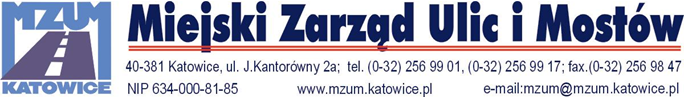 Katowice dnia 12.07.2021rINFORMACJA O KWOCIE NA SFINANSOWANIE ZAMÓWIENIADziałając na podstawie art. 222 ust. 4 ustawy z dnia 11 września 2019 r. Prawo zamówień publicznych Dz.U. 2019 poz. 2019 ze zm., zamawiający przekazuje informację dotyczącą kwoty, jaką zamierza przeznaczyć na sfinansowanie zamówienia:Nazwa postępowania: MODERNIZCJA ELEMENTÓW TUNELU – PRZYWRÓCENIE PEŁNEJ SPRAWNOŚCI 3 WENTYLATORÓW STRUMIENIOWYCH FLAKTWOODS JTS063-3-9 ZAMONTOWANYCH W TUNELU KATOWICKIM. Nr sprawy: 15/VII/2021/WP Wartość brutto: 296.560,00zł.